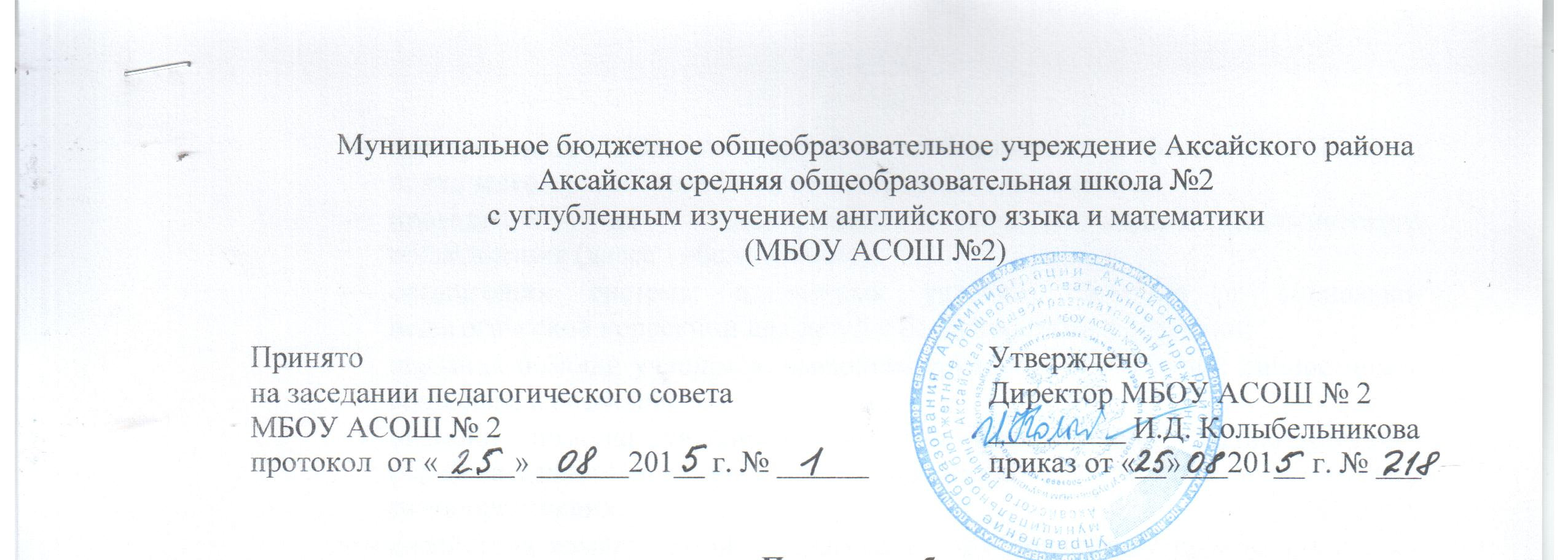 ПОРЯДОК организации обучения по основным общеобразовательным программам на дому обучающихся, нуждающихся в длительном лечении Общие положенияНастоящий Порядок регламентируется следующими нормативно-правовыми актами:Конвенцией о правах ребенка;Федеральным законом от 29.12.2012г. № 273-ФЗ «Об образовании в Российской Федерации»; Федеральным законом от 24.07.1998г. № 124-ФЗ «Об основных гарантиях прав ребенка в Российской Федерации»;Федеральным законом от 24.11.1995г. № 181-ФЗ «О социальной защите инвалидов в Российской Федерации»; Постановлением Главного государственного санитарного врача РФ от 29.12.2010г. № 189 «Об утверждении СанПиН 2.4.2.2821-10 «Санитарно-эпидемиологические требования к условиям и организации обучения в общеобразовательных учреждениях»;Письмом Министерства образования и науки Российской Федерации от 10.12.2012г. № 07-832 « Методические рекомендации по организации обучения на дому детей-инвалидов с использованием дистанционных образовательных технологий»Областным законом от 14.11.2013г. № 26-ЗС «Об образовании в Ростовской области»; Постановлением Министерства общего и профессионального образования Ростовской области от 28.03.2014г. № 1 «Об утверждении Порядка регламентации и оформления отношений государственной и муниципальной образовательной организации Ростовской области и родителей (законных представителей) обучающихся, нуждающихся в длительном лечении, а также детей-инвалидов в части организации обучения по основным общеобразовательным программам на дому или в медицинских организациях»;Уставом школы;Основной образовательной программой начального общего образования МБОУ АСОШ № 2; Основной образовательной программой основного общего и среднего общего образования МБОУ АСОШ № 2Настоящий Порядок разработан в целях нормативного закрепления гарантий прав на получение общего образования детей с ограниченными возможностями здоровья, постоянно или временно проживающих в микрорайоне, закрепленном за муниципальным бюджетным общеобразовательным учреждением Аксайского района Аксайской средней общеобразовательной школой №2 с углубленным изучением английского языка и математики (далее Школа), путем создания организационных и иных условий при организации обучения и регулирует возникающие при этом отношения между участниками образовательного процесса.Участниками образовательного процесса при организации обучения по основным образовательным программам учащихся, нуждающихся в длительном лечении, а также детей-инвалидов на дому являются:учащиеся, осваивающие общеобразовательные программы и нуждающиеся в длительном лечении, а также дети-инвалиды, которые по состоянию здоровья не могут посещать школу;родители (законные представители) учащихся, нуждающихся в длительном лечении;педагогические, медицинские  и иные работники  школы.Действие настоящего Порядка распространяется на обучающихся, нуждающихся в длительном лечении, постоянно или временно проживающих в микрорайоне Школы.При организации обучения детей, нуждающихся в длительном лечении, а также детей-инвалидов на дому допускается сочетание различных форм обучения, индивидуальное и (или) групповое обучение, использование электронных образовательных ресурсов и дистанционных образовательных технологий в соответствии с действующим законодательством.Порядок организации образовательного процесса для обучающихся на дому. Основанием для обучения на дому учащихся, нуждающихся в длительном лечении, является:заключение медицинской организации о необходимости обучения на дому;письменное заявление родителей с просьбой об организации обучения на дому на период, указанный в медицинском заключении (приложение № 1)Отношения между Школой родителями (законными представителями) учащихся на дому оформляются договором (приложение № 2), регламентируются Уставом и локальными актами Школы.Организация обучения на дому по общеобразовательным программам проводится по индивидуальному учебному плану. Учебная нагрузка определяется в соответствии с федеральными государственными образовательными стандартами и федеральными государственными требованиями, санитарно-эпидемиологическими требованиями к условиям и организации обучения в образовательных организациях.Индивидуальный учебный план разрабатывается Школой на основе примерного учебного плана для организации обучения на дому (приложение № 3 к Постановлению Министерства общего и профессионального образования Ростовской области от 28.03.2014г. № 1 «Об утверждении Порядка регламентации и оформления отношений государственной и муниципальной образовательной организации Ростовской области и родителей (законных представителей) обучающихся, нуждающихся в длительном лечении, а также детей-инвалидов в части организации обучения по основным общеобразовательным программам на дому или в медицинских организациях») с учетом индивидуальных особенностей ребенка, медицинских рекомендаций, согласовывается с родителями (законными представителями) учащегося на дому и утверждается приказом директора Школы.Обучение на дому проводится в соответствии с расписанием, согласованным с родителями (законными представителями) учащегося, утвержденным приказом по Школе.В Школе ведется журнал учета проведенных занятий для каждого учащегося на дому, в котором указывается дата занятия, тема и содержание пройденного материала, количество проведенных часов, домашнее задание, отметки.Общие сведения об учащемся на дому, данные о текущей успеваемости, результатах промежуточной аттестации вносятся в классный журнал соответствующего класса.Освоение образовательной программы, в том числе отдельной части или всего объема учебного предмета, курса, дисциплины (модуля) образовательной программы, сопровождается промежуточной аттестацией учащегося, проводимой в формах, определенных учебным планом, и в порядке, установленном Школой.При организации обучения на дому Школа по договору:предоставляет учащимся на время обучения бесплатно учебники и  учебные пособия, допущенные к использованию при реализации образовательных программ, а также учебно-методическую, справочную литературу;обеспечивает специалистами из числа педагогических работников, оказывает методическую и консультативную помощь, необходимую для освоения общеобразовательных программ;оказывает психолого-педагогическую поддержку учащихся.По завершению учащимися на дому освоения имеющих государственную аккредитацию основных образовательных программ основного общего и (или) среднего общего образования проводится государственная итоговая аттестация в порядке, формах и сроки в соответствии с действующим законодательством.Учащимся, успешно прошедшим государственную итоговую аттестацию, Школа выдает документы об образовании.Учащимся с ограниченными возможностями здоровья (с различными формами умственной отсталости), не имеющим основного общего и среднего общего образования и обучавшимся по адаптированным программам, Школа в связи с завершением обучения выдает свидетельства об обучении.  Финансирование индивидуального обучения на дому.Финансирование обучения детей данной категории осуществляется из местных нормативов финансирования, определяемых в расчете на одного учащегося.Индивидуальное обучение больных детей на дому предоставляется учащимся бесплатно в пределах: 1-4 классы – 13 часов в неделю; 5 классы – 13 часов в неделю; 6 классы – 14 часов в неделю; 7-9 классы – 16 часов в неделю; 10-11 классы –  18 часов в неделю.Педагогическим работникам, осуществляющим индивидуальное обучение    больных детей, производится 20% доплата к должностному окладу.Если период обучения больного учащегося на дому не превышает двух месяцев или срок окончания обучения на дому из медицинских справки не ясен, то учителям производится почасовая оплата, в остальных случаях оплата учителям включается в тарификацию. В случае болезни учителя (не позже, чем через неделю) администрация Школы, с учетом кадровых возможностей, производит замещение занятий с больным учеником другим учителем. В случае болезни учащегося или нахождении его на лечении в медицинском учреждении администрация Школы (по согласованию с родителями (законными представителями) учащегося) обеспечивает восполнение программы за счёт дополнительных занятий в удобное для учащегося время. Администрация Школы представляет в бухгалтерию приказ, если проведение занятий с больным учеником прекращается раньше срока.Права и обязанности участников образовательного процесса при получении общего образования детьми, обучающимися индивидуально на дому.Права и обязанности учащихся, родителей (законных представителей), педагогических работников Школы реализуются в соответствии с Федеральным законом «Об образовании в Российской Федерации» и Уставом Школы. Участники образовательного процесса: обучающиеся, педагогические работники, родители (законные представители) обучающихся. Обучающиеся имеют право:на получение начального общего, основного общего, среднего общего образования в соответствии с государственным стандартом;на время обучения бесплатно пользоваться учебниками и учебными пособиями, учебно-методической, справочной литературой;вносить предложения по совершенствованию образовательного процесса в администрацию Школы;на уважение человеческого достоинства, свободу совести и информации, свободное выражение собственных взглядов и убеждений;на моральное и материальное поощрение за успехи в учении.Обучающиеся обязаны:соблюдать требования Школы (согласно Уставу);добросовестно учиться, стремиться к сознательному и творческому освоению образовательных программ;уважать честь и достоинство  учителей  Школы;соблюдать расписание занятий;находиться в часы, отведенные для занятий, дома.Родители (законные представители) имеют право:защищать законные права ребенка;обращаться для разрешения конфликтных ситуаций к администрации Школы;присутствовать на занятиях с разрешения администрации Школы;Родители (законные представители) обязаны:выполнять Федеральный закон от 29.12.2012 № 273-ФЗ «Об образовании в Российской Федерации», Устав школы;поддерживать интерес ребенка к Школе и образованию;ставить учителя в известность о рекомендациях врача, особенности режима;создавать условия для проведения занятий, способствующих освоению знаний;своевременно, в течение дня, информировать администрацию Школы и учителя об отмене занятий по случаю болезни и возобновлении занятий;контролировать выполнение домашних заданий.     Педагогический работник обязан:выполнять образовательные программы с учетом склонностей и интересов детей;развивать навыки самостоятельной работы с учебником, справочной и художественной литературой;знать специфику заболевания, особенности режима и организации домашних занятий;не допускать перегрузки, составлять индивидуальные планы;своевременно заполнять журналы учета проводимых занятий.Педагогический работник имеет права, предусмотренные Федеральным законом от 29.12.2012 № 273-ФЗ «Об образовании в Российской Федерации»». Обязанность классного руководителя:согласовывать с учителями, обучающимися ребенка, родителями расписание занятий;поддерживать контакт с учащимися и родителями, выявлять привычки и особенности учащихся, состояние здоровья больных детей;контролировать своевременное оформление классного журнала;своевременно вносить информацию об обучающихся в классный журнал.Обязанности администрации:контролировать выполнение учебных программ, методику индивидуального обучения, аттестацию учащихся, оформление документации;контролировать своевременность проведения занятий на дому, ведение журнала учета обучения больных детей на дому;обеспечивать своевременный подбор учителей.ДокументацияПри организации индивидуального обучения больных детей на дому Школа должна иметь следующие документы:заявление родителей;справку медицинского учреждения (ВВК);договор об оказании образовательных услуг в форме обучения на дому;приказ по школе;расписание занятий, письменно согласованное с родителями и утвержденное директором в приказе по школе в двух экземплярах;индивидуальный учебный план для ребенка, обучающегося на дому;журнал учета проведенных занятий;дневник обучающегосяСрок действия данного Порядка.Срок действия данного Порядка неограничен.При изменении нормативно-правовых документов в Порядок вносятся изменения в соответствии с установленным правилами.Приложение №1Директору МБОУ АСОШ № 2И.Д. Колыбельниковойот _____________________________________________________________(ФИО родителя (законного представителя))_______________________________,(ФИО  ребенка)проживающего по адресу:________________________________________________________________Телефон : ________________________ЗАЯВЛЕНИЕ  Прошу организовать для моего ребенка __________________________________________________________________________________________________________(фамилия, имя, отчество ребенка, год рождения)обучение на дому на период с «____»____________ 201_ г. по «____»____________ 201_ г. Основание: заключение _________________________________________________                                                                         (наименование медицинской организации) от ____________________ № ____К заявлению прилагаю заключение медицинской организации._____________                                   ___________________ /___________________/  (дата)                                                                                  (подпись)                                       (ФИО)Приложение № 2ДОГОВОР об оказании услуг в форме обучения на домуг. Аксай                                                                                       __________________(дата заключения договора)Муниципальное бюджетное общеобразовательное учреждение Аксайского района Аксайская средняя общеобразовательная школа № 2 с углубленным изучением английского языка и математики, именуемое в дальнейшем Школа, лицензия на право ведения образовательной деятельности от 08.12.2011 г.  № 1880, серия 61 № 000917,  выданная Региональной службой по надзору и контролю в сфере образования Ростовской области;  свидетельство о государственной аккредитации от 17.04.2012г. № 1763,   выданное Региональной службой по надзору и контролю в сфере образования Ростовской области на срок по 17.04.2024г., в лице директора Школы Колыбельниковой Ирины Дмитриевны, действующей на основании Устава, с одной стороны, и родитель (законный представитель) _____________________________________________________________________________________________(ФИО родителя (законного представителя))обучающегося ______________________________________________________________________________,(ФИО ребенка, класс)именуемый в дальнейшем «Представитель» и «Обучающийся» с другой стороны, именуемые совместно «Стороны», подписали настоящий договор о нижеследующемПредмет договораНастоящим договором Стороны определяют взаимные права и обязанности при предоставлении Школой Обучающемуся образовательных услуг в форме обучения на дому.Организация обучения на дому регламентируется индивидуальным учебным планом, годовым календарным графиком и расписанием занятий.Права и обязанности СторонОрганизация:Обязуется обеспечить предоставление Обучающемуся обучение на дому в рамках федеральных государственных образовательных стандартов по предметам индивидуального учебного плана ________ класса согласно приложению к настоящему договору из расчета  _________часов в неделю. Предоставляет Обучающемуся на время обучения бесплатно учебники и  учебные пособия, допущенные к использованию при реализации образовательных программ, а также учебно-методическую, справочную литературу, средства обучения и воспитания.Обеспечивает Обучающемуся методическую и консультативную помощь в процессе обучения в соответствии с индивидуальным учебным планом.Осуществляет промежуточную аттестацию в период _____________________________ .Информирует Представителя, в том числе через сервис «Электронный дневник», о результатах текущего контроля за успеваемостью Обучающегося и итогах промежуточной аттестации.Осуществляет перевод Обучающегося в следующий класс по решению педагогического совета на основании результатов промежуточной аттестации.Допускает Обучающегося, не имеющего академической задолженности и в полном объеме выполнившего индивидуальный учебный план, к государственной итоговой аттестации по соответствующей образовательной программе.Обучающемуся, успешно прошедшему государственную итоговую аттестацию, выдает документ об образовании (аттестат об основном общем образовании/аттестат о среднем общем образовании)/ свидетельство об обучении).В целях социальной адаптации при отсутствии медицинских противопоказаний Обучающийся вправе участвовать во внеурочных и внеклассных мероприятиях.   Школа имеет право требовать от Обучающегося и Представителя соблюдения Устава Школы, Правил внутреннего распорядка Школы, Правил для обучающихся и иных локальных актов Школы, регламентирующих её деятельность.Представитель:Обеспечивает условия для организации образовательного процесса Обучающегося, включая организацию рабочего места Обучающегося и педагогического работника в соответствии с расписанием учебных занятий и наличие необходимых канцелярских принадлежностей в количестве, соответствующем возрасту и потребностям Обучающегося.Обеспечивает выполнение Обучающимся заданий педагогических работников и предоставление их педагогическим работникам.Выполняет и обеспечивает выполнение Обучающимся Устава Школы, Правил внутреннего распорядка Школы, Правил для обучающихся и иных локальных актов Школы, регламентирующих её деятельность.Своевременно предоставляет Школе необходимые документы и сведения о личности и состоянии здоровья Обучающегося и сведения о родителях (законных представителях), а также сообщает об их изменениях.Имеет право на получение в доступной форме информации о результатах освоения Обучающимся образовательной программы.Имеет право присутствовать на учебных занятиях.Обучающийся: Выполняет задания педагогических работников и предоставляет их педагогическим работникам.Выполняет Устав Школы, Правила внутреннего распорядка Школы, Правила для обучающихся и иные локальные акты Школы, регламентирующие её деятельность. Пользуется академическими правами обучающихся.Срок действия договораНастоящий договор вступает в силу с момента его подписания Сторонами и действует по «_____» _______ 201____г.Договор может быть изменен, дополнен по соглашению Сторон в соответствии с действующим законодательством. Порядок расторжения договораНастоящий договор расторгается:при отчислении Обучающегося из Школы по заявлению Представителя, в том числе в связи с получением образования (завершением обучения);по соглашению сторон.Договор может быть расторгнут в одностороннем порядке по заявлению Представителя.При ликвидации или реорганизации Школы; обязательства по данному договору переходят к правопреемнику Школы.Заключительная частьНастоящий договор составлен в 2-х экземплярах по одному для каждой из сторон. Один хранится в Школе, другой – у представителя. Оба экземпляра имеют равную силу.Адреса сторон:Школа:Муниципальное бюджетное общеобразовательное учреждение Аксайского района Аксайская средняя общеобразовательная школа № 2 с углубленным изучением английского языка и математики346720, Ростовская область, г. Аксай, пр. Ленина, 17Телефон: (86350)4-22-44Эл.адрес: as2-aksay@mail.ruДиректор школы:___________________________И.Д. Колыбельникова«________» ___________________ 201____ г.Представитель:ФИО родителя:__________________________________________________Адрес: ____________________________________________________________________________________________________Телефон: __________________________________________________Паспортные данные:Серия:________№_______________________, выданный ____________________________________________________________________________________________________Дата выдачи: ___________________________________С Уставом школы ознакомлен (а)__________________________________________________(подпись)«_______» _____________________ 201_____ г.